Assignments: Exponential and Logarithmic Functions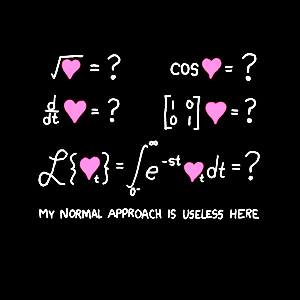 Mr. Miller – PreCalculusDaniel.Miller@hvs.org248-676-8320 ext. 71533.13.13.23.33.33.33.43.53.5Wednesday2-25-151 – 51 EOO1 – 51 EOOThursday2-26-15(3-1 due)(3-1 due)1 – 99 ETOFriday2-27-15(3-2 due)1 – 81 EOO1 – 81 EOO1 – 81 EOOMonday3-2-15(3-3) Due(3-3) Due(3-3) Due1 – 89 EOOTuesday3-3-15ACT/Plan Testing for Sophomores and Juniors-No School SeniorsACT/Plan Testing for Sophomores and Juniors-No School SeniorsACT/Plan Testing for Sophomores and Juniors-No School SeniorsACT/Plan Testing for Sophomores and Juniors-No School SeniorsACT/Plan Testing for Sophomores and Juniors-No School SeniorsACT/Plan Testing for Sophomores and Juniors-No School SeniorsACT/Plan Testing for Sophomores and Juniors-No School SeniorsACT/Plan Testing for Sophomores and Juniors-No School SeniorsACT/Plan Testing for Sophomores and Juniors-No School SeniorsWednesday3-4-15Seniors work on 3-4 (juniors testing)Seniors work on 3-4 (juniors testing)Seniors work on 3-4 (juniors testing)Thursday3-5-15(3-4 due)(3-4 due)(3-4 due)9 – 49 EOOFriday3-6-15Work day (3-5 due)Monday3-9-15Review Chapter 3 Part I DueReview Chapter 3 Part I DueReview Chapter 3 Part I DueReview Chapter 3 Part I DueReview Chapter 3 Part I DueReview Chapter 3 Part I DueReview Chapter 3 Part I DueReview Chapter 3 Part I DueReview Chapter 3 Part I DueTuesday3-10-15Test Chapter 3 part I: No Calculator Allowed Test Chapter 3 part I: No Calculator Allowed Test Chapter 3 part I: No Calculator Allowed Test Chapter 3 part I: No Calculator Allowed Test Chapter 3 part I: No Calculator Allowed Test Chapter 3 part I: No Calculator Allowed Test Chapter 3 part I: No Calculator Allowed Test Chapter 3 part I: No Calculator Allowed Test Chapter 3 part I: No Calculator Allowed Wednesday3-11-15Review Chapter 3 Part II dueReview Chapter 3 Part II dueReview Chapter 3 Part II dueReview Chapter 3 Part II dueReview Chapter 3 Part II dueReview Chapter 3 Part II dueReview Chapter 3 Part II dueReview Chapter 3 Part II dueReview Chapter 3 Part II dueThursday3-12-15Test:  Chapter 3 Part II:  Calculator AllowedTest:  Chapter 3 Part II:  Calculator AllowedTest:  Chapter 3 Part II:  Calculator AllowedTest:  Chapter 3 Part II:  Calculator AllowedTest:  Chapter 3 Part II:  Calculator AllowedTest:  Chapter 3 Part II:  Calculator AllowedTest:  Chapter 3 Part II:  Calculator AllowedTest:  Chapter 3 Part II:  Calculator AllowedTest:  Chapter 3 Part II:  Calculator Allowed